 UJI AKTIVITAS ANTIOKSIDAN SARI AIR DAN EKSTRAK ETANOL DAUN BUNGA PUKUL EMPAT (Mirabilis jalapa L.) MENGGUNAKAN METODE RADICAL SCAVANGERSKRIPSIOLEH :NASIKH SAIFULLAHNPM. 182114136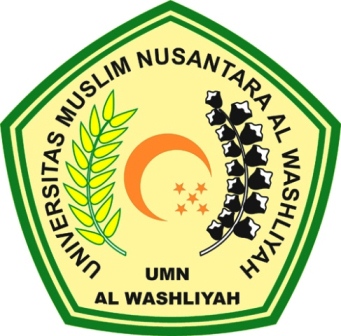 PROGRAM STUDI FARMASIFAKULTAS FARMASIUNIVERSITAS MUSLIM NUSANTARA AL-WASHLIYAHMEDAN2020UJI AKTIVITAS ANTIOKSIDAN SARI AIR DAN EKSTRAK ETANOL DAUN BUNGA PUKUL EMPAT (Mirabilis jalapa L.) MENGGUNAKAN METODE RADICAL SCAVANGERSKRIPSIDiajukan untuk melengkapi dan memenuhi syarat-syarat untuk memperoleh Gelar SarjanaFarmasi pada Program Studi Sarjana Farmasi Fakultas Farmasi Universitas Muslim Nusantara Al-WashliyahOLEH :NASIKH SAIFULLAHNPM. 182114136PROGRAM STUDI FARMASIFAKULTAS FARMASIUNIVERSITAS MUSLIM NUSANTARA AL-WASHLIYAHMEDAN2020